ПОСТАНОВЛЕНИЕот «27»ноября 2019г. №42 а.  Хакуринохабль«Об утверждении порядка выдачи согласия владельцем автомобильной дороги местного значения на строительство, реконструкцию, капитальный ремонт, ремонт пересечения автомобильной дороги местного значения с другими автомобильными дорогами и примыкания автомобильной дороги местного значения к другой автомобильной дороге, а также перечня документов, необходимых для выдачи такого согласия»В соответствии с Федеральным законом от 08 ноября 2007 года № 257-ФЗ "Об автомобильных дорогах и о дорожной деятельности в Российской Федерации и о внесении изменений в отдельные законодательные акты Российской Федерации", Федеральным законом от 06 октября 2003 года № 131-ФЗ "Об общих принципах организации местного самоуправления в Российской Федерации" ПОСТАНОВЛЯЮ:1. Утвердить Порядок выдачи согласия владельцем автомобильной дороги местного значения на строительство, реконструкцию, капитальный ремонт, ремонт пересечения автомобильной дороги местного значения с другими автомобильными дорогами и примыкания автомобильной дороги местного значения к другой автомобильной дороге, а также перечень документов, необходимых для выдачи такого согласия, согласно приложению к настоящему постановлению.2. Опубликовать или обнародовать настоящее постановление  в газете «Заря» и разместить на сайте сельского поселения.3. Контроль, за исполнением данного постановления оставляю за собой.          4. Настоящее постановление вступает в силу со дня его официального опубликования.Глава МО «Хакуринохабльское сельское поселение»      				  	                В.А. БеданоковПорядок выдачи согласия владельцем автомобильной дороги местного значения на строительство, реконструкцию, капитальный ремонт, ремонт пересечения автомобильной дороги местного значения с другими автомобильными дорогами и примыкания автомобильной дороги местного значения к другой автомобильной дороге, а также перечня документов, необходимых для выдачи такого согласия1. Общие положения1.1. Настоящий порядок выдачи согласия владельцем автомобильной дороги местного значения на строительство, реконструкцию, капитальный ремонт, ремонт пересечения автомобильной дороги местного значения с другими автомобильными дорогами и примыкания автомобильной дороги местного значения к другой автомобильной дороге, а также перечень документов, необходимых для выдачи такого согласия (далее - Порядок), разработан в соответствии с Федеральным законом от 08 ноября 2007 года  № 257-ФЗ "Об автомобильных дорогах и о дорожной деятельности в Российской Федерации и о внесении изменений в отдельные законодательные акты Российской Федерации", Федеральным законом от 06 октября 2003 года № 131-ФЗ "Об общих принципах организации местного самоуправления в Российской Федерации", Уставом МО  «Хакуринохабльское сельское поселение» поселения муниципального района.1.2. Настоящий Порядок регулирует отношения, возникающие в связи со строительством, реконструкцией, капитальным ремонтом, ремонтом пересечения и примыкания федеральных, региональных, межмуниципальных и частных автомобильных дорог с автомобильными дорогами местного значения муниципального образования «Хакуринохабльское сельское поселение» 1.3. Настоящий Порядок является обязательным для исполнения юридическими и физическими лицами, осуществляющими строительство, реконструкцию, капитальный ремонт, ремонт пересечения автомобильной дороги местного значения с другими автомобильными дорогами и примыкания автомобильной дороги местного значения к другой автомобильной дороге (далее - Заказчик (застройщик), Заявитель).1.4. Для целей настоящего Порядка владельцем автомобильных дорог признается администрация муниципального образования «Хакуринохабльское сельское поселение». Органом, уполномоченным на выдачу согласия в письменной форме владельцем автомобильной дороги местного значения на строительство, реконструкцию, капитальный ремонт, ремонт пересечения автомобильной дороги местного значения с другими автомобильными дорогами и примыкания автомобильной дороги местного значения к другой автомобильной дороге (далее - Согласие), от лица владельца автомобильных дорог местного значения является администрация МО «Хакуринохабльское сельское поселение» (далее - Администрация).1.5. Строительство, реконструкция являющихся сооружениями пересечения автомобильной дороги с другими автомобильными дорогами и примыкания автомобильной дороги к другой автомобильной дороге допускаются при наличии разрешения на строительство, выдаваемого в соответствии с Градостроительным кодексом Российской Федерации и Федеральным законом Федеральным законом от 08 ноября 2007 года  № 257-ФЗ "Об автомобильных дорогах и о дорожной деятельности в Российской Федерации и о внесении изменений в отдельные законодательные акты Российской Федерации", и согласия Администрации в письменной форме.Строительство, реконструкция являющихся сооружениями пересечения автомобильной дороги местного значения с другими автомобильными дорогами (далее - пересечения) и примыкания автомобильной дороги местного значения к другой автомобильной дороге (далее - примыкания) допускаются при наличии согласия Администрации в письменной форме.1.6. Капитальный ремонт, ремонт пересечения и примыкания в отношении автомобильных дорог местного значения допускаются при наличии согласия Администрации в письменной форме. При этом с Администрацией должны быть согласованы порядок осуществления работ по капитальному ремонту, ремонту указанных пересечений и примыканий и объем таких работ.1.7. Согласие Администрации в письменной форме, указанное в пунктах 1.5, 1.6 настоящего Порядка, должно содержать технические требования и условия, подлежащие обязательному исполнению лицами, осуществляющими строительство, реконструкцию, капитальный ремонт и ремонт пересечения и примыкания (далее - технические требования). 1.8. При согласовании строительства, реконструкции, капитального ремонта, ремонта пересечения и примыкания Администрация обязана информировать лиц в срок не позднее 10 рабочих дней, которые планируют осуществлять строительство, реконструкцию, капитальный ремонт, ремонт таких пересечений и примыканий, о планируемых реконструкции, капитальном ремонте автомобильных дорог и о сроках их реконструкции, капитального ремонта.1.9. Согласие Администрации в письменной форме, указанное в пунктах 1.5, 1.6 настоящего Порядка, либо мотивированный отказ в его предоставлении выдается в срок не более чем 30 календарных дней со дня поступления заявления о предоставлении такого Согласия в Администрацию.2. Порядок получения Согласия2.1. В целях строительства, реконструкции, капитального ремонта и ремонта пересечения или примыкания автомобильной дороги местного значения с другими автомобильными дорогами Заказчик (застройщик) направляет в Администрацию заявление о выдаче Согласия (далее - заявление) с приложением следующих документов:1) пояснительной записки с указанием видов работ;2) схемы предполагаемого пересечения или примыкания в отношении автомобильной дороги местного значения, составленной не ранее двух лет до даты обращения, выполненной на основе топографической съемки в масштабе 1:500, отображающей элементы обустройства автомобильной дороги (дорожные знаки, дорожные ограждения, светофоры, остановочные пункты, объекты, предназначенные для освещения автомобильных дорог, пешеходные дорожки, стоянки (парковки) транспортных средств, тротуары), наименование и направление автомобильной дороги. На плане указываются границы земельного участка, к которому предполагается устройство примыкания или пересечения для последующего подъезда;3) технологических и конструктивных решений линейного объекта;4) выписки из единого государственного реестра недвижимости в отношении земельного участка (участков), на котором (ых) планируется выполнение работ по строительству, реконструкции, капитальному ремонту, ремонту (предоставляется в случае если такие земельные участки сформированы).2.2. В заявлении должно быть указано:1) для юридических лиц - наименование, организационно-правовая форма, основной государственный регистрационный номер (ОГРН), идентификационный номер налогоплательщика (ИНН), юридический и почтовый адрес, фамилия, имя, отчество (при его наличии) руководителя, телефон, факс (при наличии), адрес электронной почты (при наличии), сведения о лице, действующем по доверенности от руководителя с приложением копии доверенности (в случае если заявление подписывается представителем);2) для физических лиц - фамилия, имя и отчество (при его наличии), место жительства, данные документа, удостоверяющего личность, сведения о лице, действующем по доверенности, с приложением копии доверенности (в случае если заявление подписывается представителем);3) цель получения Согласия;  4) планируемое место пересечения и (или) примыкания относительно автомобильной дороги местного значения (номер и наименование автомобильной дороги с указанием участка в километрах, метрах и стороны (правая или левая);5) кадастровый номер земельного участка (участков), в случае если такой земельный участок сформирован и осуществлена его постановка на государственный кадастровый учет, на котором (ых) планируется выполнение работ по строительству, реконструкции, капитальному ремонту, ремонту;6) наименование, серия, номер и дата выдачи документа, устанавливающего или подтверждающего права на земельный участок (участки), на котором (ых) планируется выполнение работ по строительству, реконструкции, капитальному ремонту, ремонту (указывается в случае, если такой земельный участок сформирован и осуществлена его постановка на государственный кадастровый учет);7) вид планируемых работ на объекте (строительство, реконструкция, капитальный ремонт, ремонт);8) срок, в течение которого будут осуществляться работы;9) перечень документов, прилагаемых к заявлению;10) способ получения Согласия (почтовой связью, лично под подпись);11) дата, подпись, должность, печать при наличии, фамилия, имя, отчество (при его наличии) Заявителя.2.3. Регистрация заявления осуществляется в течение одного рабочего дня с даты поступления заявления в Администрацию в соответствии с Инструкцией по делопроизводству.2.4. В течение пяти календарных дней с даты регистрации заявления муниципальный служащий Администрации, ответственный за выдачу Согласия, проверяет состав и полноту сведений и документов, указанных в пунктах 2.1, 2.2 настоящего Порядка, и принимает решение о рассмотрении заявления или об отказе в рассмотрении такого заявления. 2.5. В случае, если документы представлены заявителем не в полном объеме либо в заявлении не указаны сведения, предусмотренные пунктом 2.2 настоящего Порядка, Администрация в течение трех рабочих дней с даты регистрации заявления направляет заявителю уведомление об отказе в рассмотрении заявления в письменной форме с указанием оснований отказа.2.6. По результатам рассмотрения заявления Администрацией принимается решение о выдаче согласия или об отказе в выдаче согласия.2.7. Основаниями для отказа в выдаче Согласия являются:- планируемое место размещения пересечения и (или) примыкания противоречит требованиям по безопасности дорожного движения;- несоответствие размещения пересечения и (или) примыкания требованиям законодательства Российской Федерации.- отсутствие полномочия на выдачу Согласия.2.8. В случае принятия решения об отказе в выдаче согласия по основаниям, указанным в пункте 2.7. настоящего Порядка, Администрация в течение тридцати календарных дней с даты регистрации заявления направляет заявителю мотивированный отказ в выдаче согласия в письменной форме с указанием основания отказа2.9. В случае принятия решения о выдаче Согласия муниципальный служащий Администрации, ответственный за выдачу Согласия, оформляет Согласие в виде письма на официальном бланке Администрации в адрес Заявителя с указанием следующих сведений:- сведения о Заявителе, которому выдается Согласие;- планируемое место пересечения и (или) примыкания относительно автомобильной дороги местного значения (номер и наименование автомобильной дороги с указанием участка в километрах, метрах и стороны (правая или левая);- цель получения Согласия;- кадастровые номера земельных участков (указывается при наличии);- технические требования и условия, обязательные для исполнения;- срок действия Согласия;- подпись главы «Хакуринохабльское сельское поселение»__ поселения муниципального района.2.10. Согласие, оформленное в соответствии с пунктом 2.9. настоящего Порядка, в течение тридцати календарных дней с даты регистрации заявления направляется Администрацией заявителю способом, указанным в заявлении.2.11 В случае реорганизации юридического лица, изменения его наименования или места нахождения либо изменения фамилии, имени, отчества (при наличии) или места жительства физического лица, в том числе индивидуального предпринимателя, в течение пяти календарных дней в Администрацию направляется уведомление об изменениях с приложением документов, подтверждающих данные изменения. Внесение изменений в ранее выданное согласие Администрацией не требуется.3. Контроль и ответственность за нарушение настоящего Порядка3.1. Лица, осуществляющие строительство, реконструкцию, капитальный ремонт, ремонт пересечений или примыканий без предусмотренного пунктом 1.7 настоящего Порядка Согласия или с нарушением технических требований, по требованию органа, уполномоченного на осуществление государственного строительного надзора, и (или) Администрация обязаны прекратить осуществление строительства, реконструкции, капитального ремонта, ремонта пересечений и примыканий и осуществить снос незаконно возведенных сооружений, иных объектов и привести автомобильную дорогу местного значения в первоначальное состояние.3.2. Лица, осуществляющие строительство, реконструкцию, капитальный ремонт, ремонт пересечений или примыканий, несут ответственность в соответствии с законодательством Российской Федерации.4. Досудебный (внесудебный) порядок обжалования решений и действий (бездействия) органа, уполномоченного на выдачу Согласия, а также должностных лиц или муниципальных служащих4.1. Заявитель имеет право на досудебное (внесудебное) обжалование решений, действий (бездействия) Администрации, его должностных лиц или муниципальных служащих при осуществлении выдачи Согласия.4.2. Заявитель может обратиться с жалобой в письменной форме по почте, в том числе при личном приеме Заявителя, или в электронной форме.В электронной форме жалоба может быть подана Заявителем посредством официального сайта МО «Хакуринохабльское сельское поселение в информационно-телекоммуникационной сети «Интернет» (https://mohakurinohabl.ru/).4.3. Прием жалоб осуществляется Администрацией по адресу: «Хакуринохабльское сельское поселение», в рабочие дни  с 9.00 до 17.00; перерыв с 13.00 до 14.00, e-mail:admhak@mail.ru, mohabl@rambler.ruВ случае подачи жалобы при личном приеме Заявитель представляет документ, удостоверяющий его личность, в соответствии с законодательством Российской Федерации.РЕСПУБЛИКА АДЫГЕЯАдминистрациямуниципального образования«Хакуринохабльское сельское поселение»385440, а. Хакуринохабль, ул. Шовгенова, 13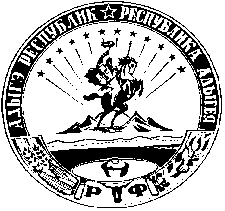 АДЫГЭ РЕСПУБЛИКХьакурынэхьаблэ муниципальнэ къоджэ псэупIэ чIыпIэм изэхэщапI385440, къ. Хьакурынэхьабл,ур. Шэуджэным ыцI, 13